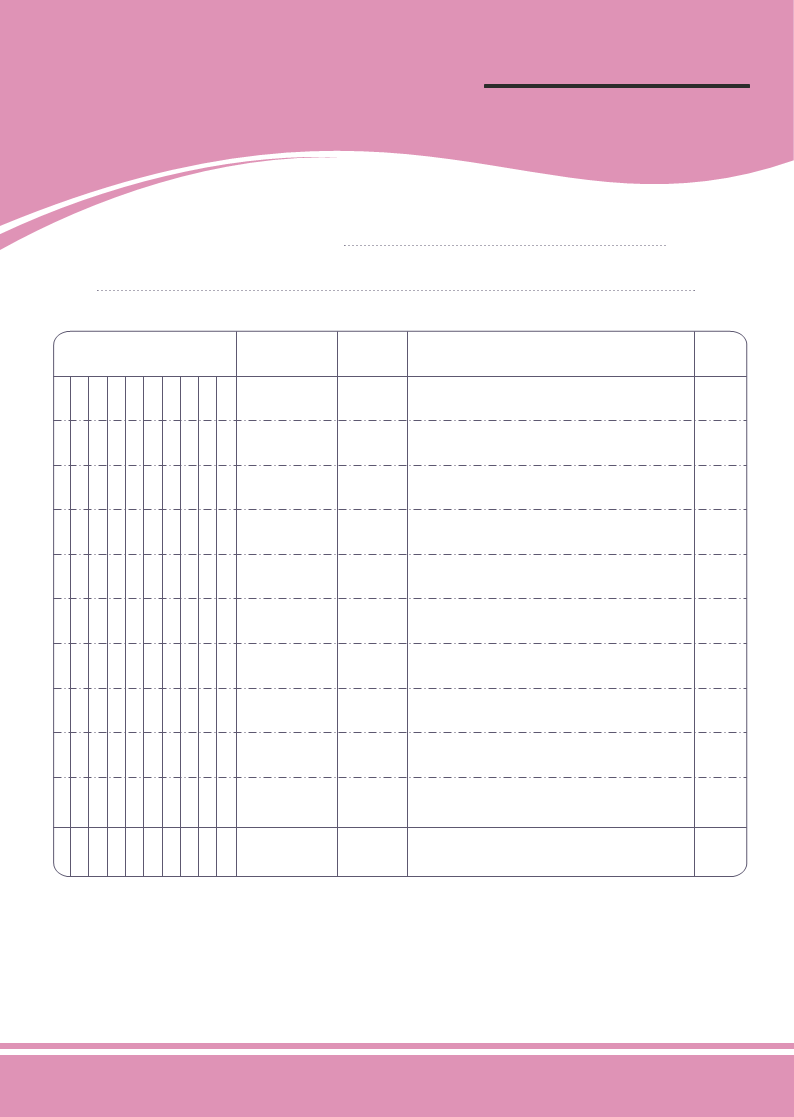  فروشگاه مهرداد							شماره: .......................عرضه انواع لوازم التحریر و نوشت افزار							تاریخ: ........................نام خریدار:آدرس:  ردیف  		   نوع جنس			    تعداد 	 قیمت 		   قیمت کل (ریال)     1 	    کتاب ضرب المثل 				       1	 	200.000        0   0  0   0  0  2     1 	    کتاب ضرب المثل 				       1	 	200.000        0   0  0   0  0  2     1 	    کتاب ضرب المثل 				       1	 	200.000        0   0  0   0  0  2 جمع کل					 	        3                                 0  0   0  0   0  6سه سوت دانلود . کامآدرس: تهران – میدان ولیعصر – خیابان زرتشت 			تلفن: 88931111  موبایل: 09125552222